Obec PěčínZastupitelstvo obce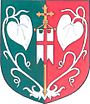 Obecně závazná vyhláška,kterou se mění obecně závazná vyhláška o místním poplatku za obecní systém odpadového hospodářství Zastupitelstvo obce Pěčín se na svém zasedání dne 26.4.2023  usnesením č.I/4/2023 usneslo vydat na základě ustanovení § 14 zákona č. 565/1990 Sb., o místních poplatcích, ve znění pozdějších předpisů (dále jen „zákon o místních poplatcích“), § 10 písm. d) a § 84 odst. 2 písm. h) zákona č. 128/2000 Sb., o obcích (obecní zřízení), ve znění pozdějších předpisů, tuto obecně závaznou vyhlášku (dále jen „vyhláška“):Čl. 1Změna obecně závazné vyhláškyČlánek 7 odst. 3 obecně závazné vyhlášky o místním poplatku za obecní systém odpadového hospodářství ze dne 7. 12. 2022 se nahrazuje následujícím textem:(3) Úleva se poskytuje osobě, které poplatková povinnost vznikla z důvodu přihlášení v obci a kteráText písm. a) a b) zůstává beze změny.Čl. 2ÚčinnostTato vyhláška nabývá účinnosti počátkem patnáctého dne následujícího po dni jejího vyhlášení.	Miroslav Petr, v.r.	Bc. David Jedlička, v.r.	starosta 	místostarosta